Vorlage für Bewerbungs-Gespräche mit dem Fach-PersonalBewerbungs-Gespräche müssen sorgfältig vorbereitet werden.Der Werkstattrat schaut sich die Bewerbungs-Unterlagen an.Das ist sehr wichtig.Der Werkstattrat ist vorbereitet und entspannter.Und der Bewerber fühlt sich wertgeschätztund möchte gerne in dieser Werkstatt arbeiten.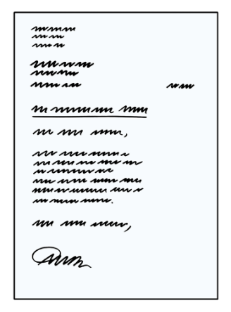 Kurz vor dem Gespräch:Der Werkstattrat schaut sich dieBewerbungs-Unterlagen kurz nochmal an. Es werden bestimmt einige Punkte davon angesprochen.Während dem Bewerbungs-Gespräch Wer leitet das Bewerbungs-Gespräch?Es gibt eine kleine Vorstellungs-Runde von allen Teilnehmern beim Bewerbungs-Gespräch.Der erste Eindruck ist oft sehr wichtig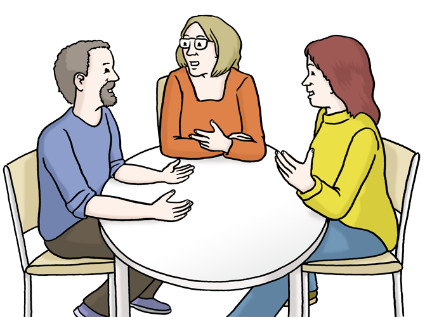 für die Entscheidung von Werkstatt und Bewerber. Alle zeigen sich von ihrer besten Seite.Eine Check-Liste für Fragen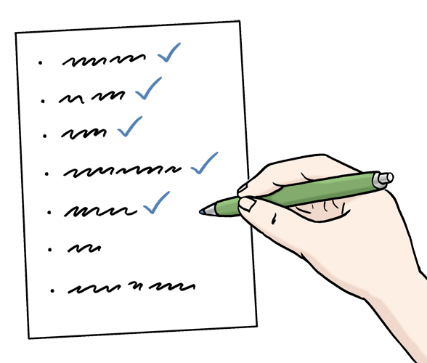 Tipp:Die Teilnehmer sprechen vorher ab,wer welche Frage stellt.Kurze Vorstellung vom BewerberZum Beispiel:NameVornameAlterWohnortFührerscheinWarum haben Sie sich für diese Werkstatt entschieden?Was haben Sie bisher beruflich gemacht?Wo arbeiten Sie momentan?Haben Sie schon einmal mit behinderten Menschen gearbeitet?Was denken Sie, wird Ihre größte Herausforderung bei dieser Stelle sein?Können Sie sich vorstellen auch pflegerische Aufgaben zu übernehmen?Wie stellen Sie sich Pflege in den Werkstätten vor?Warum haben Sie sich für diesen Arbeits-Bereich oder Berufsbildungs-Bereich entschieden?Was tun Sie bei Konflikten zwischen Beschäftigten, die Sie beobachten?Wie erkennen Sie die Wünsche von Beschäftigten, die nicht sprechen können?Wo liegen Ihre Stärken?Was schätzen Sie an sich besonders und was mögen Sie weniger?Was bedeutet Team-Arbeit für Sie?Wie glauben Sie, können Sie ihre Stärken einsetzen?Wo sehen Sie sich in ein paar Jahren?Warum sind Sie die richtige Person für diese Stelle?Fanden Sie es gut oder schlecht von Menschen mit Behinderung befragt zu werden?Wie geht es Ihnen nach diesem Gespräch?Haben Sie noch Fragen an uns?Name vom Bewerber:Erfahrung mit Menschen mit Behinderung? -  -  -  - Höflichkeit -  -  -  - Verständlich -  -  -  - Glaubwürdig -  -  -  - Gesamt-Eindruck -  -  -  - 